华为的干部管理与激励机制  2021年11月12-13日（周五-六）【课程导读】学习标杆，与巨人同行，从危局迈向重生、从平庸走向优秀，从优秀迈向卓越。华为不仅仅是世界500强企业，在短短的30年时间里从投资2.1万元到2020年实现销售收入达8914亿元的世界级通信企业，持续保持行业全球领先。近几年在全球经济衰退、国内经济增长低迷的复杂经济形式下，华为靠什么在如此激烈的竞争环境下逆袭发展，是什么管理基因推动企业的持续增长？实践证明人才管理是其成功最核心的要素之一，而干部管理更是人才管理中的重中之重。本课程通过对华为干部管理真实全面的案例呈现，让你全面了解华为干部管理的实践理念、方法与工具，这将给你的干部队伍建设带来全新的启发和思考。 【讲师背景】【课程大纲】【适合对象】企业总经理、副总、部门总经理以及中高层管理者等； 【收费标准】3980元/两天/人（费用包括：讲座、讲义、午餐等）缴费方式：可用现金、支票（仅限北京地区）、银行电汇。以下为汇款指定帐户：单位名称：北京优师管理咨询有限公司
开户行：北京银行双榆树支行
帐号：01090321000120109420196【报名流程】：为了提供更好的服务，请填写末尾的报名表，我们收到报名表后即发放《报名确认函》，学员收到《上课确认函》后办理入学、交费等相关手续。【报名咨询】 ：联 系 人：朱浩  老师                 手   机：13261638368 、15652368989电    话：010-82790164               E—MAIL：zhuhao@chcxo.com           廖 维  战略管理体系实践专家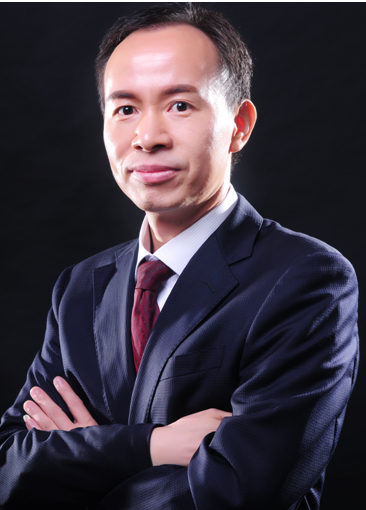 曾任华为公司管理变革专家，现任多家上市企业管理顾问；专著：《先学半个华为》20年以上管理实践经验，任职华为公司多年，横跨研发、销售、供应链等核心体系管理变革。参与和见证华为从数十亿到数千亿的发展历程，从商业、人性、组织等多角度理解华为背后的假设与思想；从战略、业务、流程、组织和人才管理等多维度剖析华为的管理体系；从“战略基本正确，组织必须充满活力”这一基本管理思想立体解读华为的战略制定、战略解码到战略执行等等。具有超过1000场以上培训经验，为数十个企业提供定制化的管理咨询服务，涉及数十个行业和数百家企业。尤其擅长中小企业管理模式系统搭建、业务领先战略（BLM）模型的战略制定到执行、基于战略目标实现的管理变革、流程变革、组织变革与人才管理等等。第一篇：构建核心价值观为本的干部队伍一、资源是会枯竭的，唯有文化生生不息二、干部管理首要任务就是核心价值观认同1、干部要担负起公司文化价值观的传承2、干部最重要的才能就是影响文化的能力3、思想权和文化权是干部最大的管理权三、干部的使命和责任1、洞察客户需求，捕捉商业机会，抓业务增长、实现组织目标2、开展组织建设，帮助下属成长，抓主要矛盾，有主攻的方向3、全局立场，不断改进端到端的业务流程四、对干部个人的要求1、长期艰苦奋斗、要有敬业精神和献身精神2、不断改进思想方法，把握开放、妥协、灰度3、敢讲真话、不捂盖子，批判精神，危机意识4、管理者每一个行动、决策，要以公司商业成功为首要尺度5、管理者要以所创造的商业成果证明自己的存在价值和权威第二篇：将军是打出来的一、华为人才发展的核心理念1、培养未来管理者的第一个原则是必须培养所有的管理者 2、培养未来的管理者必须把焦点放在明天的需求上 3、真正重要的是自我发展，知识是劳动的准备过程二、干部发展路径与方法1、从秀才-士兵-士官-将军 2、炸开人才金字塔，发展人才双通道基层管理商业管理-职能管理-战略管理-思想领袖-基层员工-业务骨干-业务专家3、干部管理框架：选-用-育-留-管三、干部的选拔与淘汰，坚持末尾淘汰1、猛将必发于卒伍，宰相必取于州郡上甘岭出将军，将军是打出来的2、干部选拔三优先原则优先从成功实践和优秀团队中选拔干部 优先从主攻战场、一线和艰苦地区选拔干部优先从影响公司长远发展的关键事件中考察和选拔干部 3、干部选拨的关键行为品德与作风是干部的资格底线 绩效是必要条件和分水岭，茶壶里的饺子我们是不承诺的领导力素质是干部带领团队持续取得高绩效的关键行为 4、干部能上能下，“之”字型成长，坚持末尾淘汰5、建立后备干部队伍，保障事业持续发展第三篇：“导向冲锋”的激励机制一、激励机制理念1、以“奋斗者”为本，绝不让雷锋吃亏2、要给火车头加满油、适当拉开差距3、激励服务战略，分配制向获取分享制二、组织/个人物质激励方法与工具1、基于战略实现的全面薪酬激励管理体系2、虚拟受限股权激励机制3、TUP激励实施应用三、组织/个人非物质激励方法与工具1、愿景目标、发展与成长、环境2、内在动机、危机激励3、负面激励第二篇：将军是打出来的一、华为人才发展的核心理念1、培养未来管理者的第一个原则是必须培养所有的管理者 2、培养未来的管理者必须把焦点放在明天的需求上 3、真正重要的是自我发展，知识是劳动的准备过程二、干部发展路径与方法1、从秀才-士兵-士官-将军 2、炸开人才金字塔，发展人才双通道基层管理商业管理-职能管理-战略管理-思想领袖-基层员工-业务骨干-业务专家3、干部管理框架：选-用-育-留-管三、干部的选拔与淘汰，坚持末尾淘汰1、猛将必发于卒伍，宰相必取于州郡上甘岭出将军，将军是打出来的2、干部选拔三优先原则优先从成功实践和优秀团队中选拔干部 优先从主攻战场、一线和艰苦地区选拔干部优先从影响公司长远发展的关键事件中考察和选拔干部 3、干部选拨的关键行为品德与作风是干部的资格底线 绩效是必要条件和分水岭，茶壶里的饺子我们是不承诺的领导力素质是干部带领团队持续取得高绩效的关键行为 4、干部能上能下，“之”字型成长，坚持末尾淘汰5、建立后备干部队伍，保障事业持续发展第三篇：“导向冲锋”的激励机制一、激励机制理念1、以“奋斗者”为本，绝不让雷锋吃亏2、要给火车头加满油、适当拉开差距3、激励服务战略，分配制向获取分享制二、组织/个人物质激励方法与工具1、基于战略实现的全面薪酬激励管理体系2、虚拟受限股权激励机制3、TUP激励实施应用三、组织/个人非物质激励方法与工具1、愿景目标、发展与成长、环境2、内在动机、危机激励3、负面激励第四篇：华为干部管理主要经验和启发一、人才密度与培养、干部选拨与淘汰二、严格选拔-系统培训-导师制-压担子三、利益共同体：力出一孔，利出一孔第五篇：总结与回顾报 名 表报 名 表报 名 表报 名 表报 名 表报 名 表企业名称联 系 人企业地址联系电话建    议联系传真参会姓名性  别职务/部门电话手  机邮  箱